№ п/пСсылка на пункт, раздел Конкурсной документации, положения которого необходимо разъяснитьСодержание пункта Конкурсной документации, положения которого необходимо разъяснитьСодержание запроса на разъяснение положений Конкурсной документации.Приложение № 1.1 к Техническому заданиюВедомость объёмов работ по нанесению горизонтальной дорожной разметки и демаркировке. Приложение № 1. Техническая часть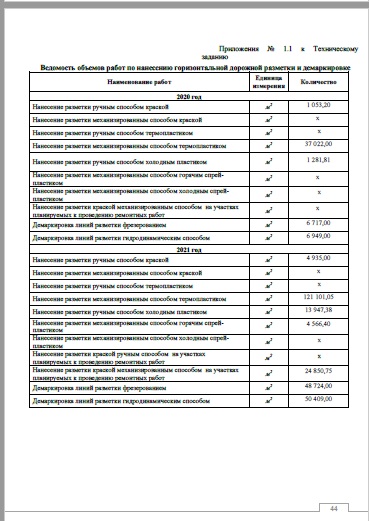 В Приложение № 1.1 к Техническому заданию,Ведомость объёмов работ по нанесению горизонтальной дорожной разметки и демаркировке. Приложение № 1. Техническая часть, не указаны адреса нанесения и демаркировки горизонтальной дорожной разметки с привязкой по километрамПросьба разъяснить – на каких адресах (с привязкой по километрам) будет необходимо выполнять работы по нанесению и демаркировке горизонтальной дорожной разметкип. 13.14. Технического задания. Приложение № 1. Техническая часть13.14. – термопластик для структурной разметки (ТСтр, СПГСтр):Техническим заданием предусмотрены работы по нанесению структурной разметки термопластиком, однако в Приложение № 1.1 к Техническому заданию,ведомость объёмов работ по нанесению горизонтальной дорожной разметки и демаркировке, не указаны адреса выполнения данного вида работ.Просьба разъяснить – на каких адресах (с привязкой по километрам) необходимо выполнять нанесение структурной разметки термопластиком, с разбивкой по годам.Приложение № 1.1 к Техническому заданиюВедомость объёмов работ по нанесению горизонтальной дорожной разметки и демаркировке. Приложение № 1. Техническая частьВ Приложение № 1.1 к Техническому заданию,Ведомость объёмов работ по нанесению горизонтальной дорожной разметки и демаркировке. Приложение № 1. Техническая часть, не указаны адреса демаркировки линий разметки фрезерованием.Просьба разъяснить – на каких адресах (с привязкой по километрам) будет необходимо выполнять работы по демаркировке линий разметки фрезерованием, с разбивкой по годамПриложение № 1.1 к Техническому заданиюВедомость объёмов работ по нанесению горизонтальной дорожной разметки и демаркировке. Приложение № 1. Техническая частьВ Приложение № 1.1 к Техническому заданию,Ведомость объёмов работ по нанесению горизонтальной дорожной разметки и демаркировке. Приложение № 1. Техническая часть, не указаны адреса демаркировки линий разметки гидродинамическим способом.Просьба разъяснить – на каких адресах (с привязкой по километрам) будет необходимо выполнять работы по демаркировке линий разметки гидродинамическим способом, с разбивкой по годам